	Судьбоносный октябрь – история и современность	В преддверии празднования Дня Октябрьской революции состоялась встреча идеологического актива и членов Вороновской районной  ветеранской организации с кандидатом исторических наук, доцентом кафедры истории Беларуси Гродненского государственного университета имени Я.Купалы  Егорычевым В.Е..  После выступления Егорычева В.Е. о причинах и ходе  революции в России, состоялся диалог о роли Октябрьской революции в истории и в современности. Присутствующие также  ознакомились с его авторскими  книгами об истории Беларуси, политической истории 19 – 20 веков, истории Великой Отечественной и Второй мировой войн.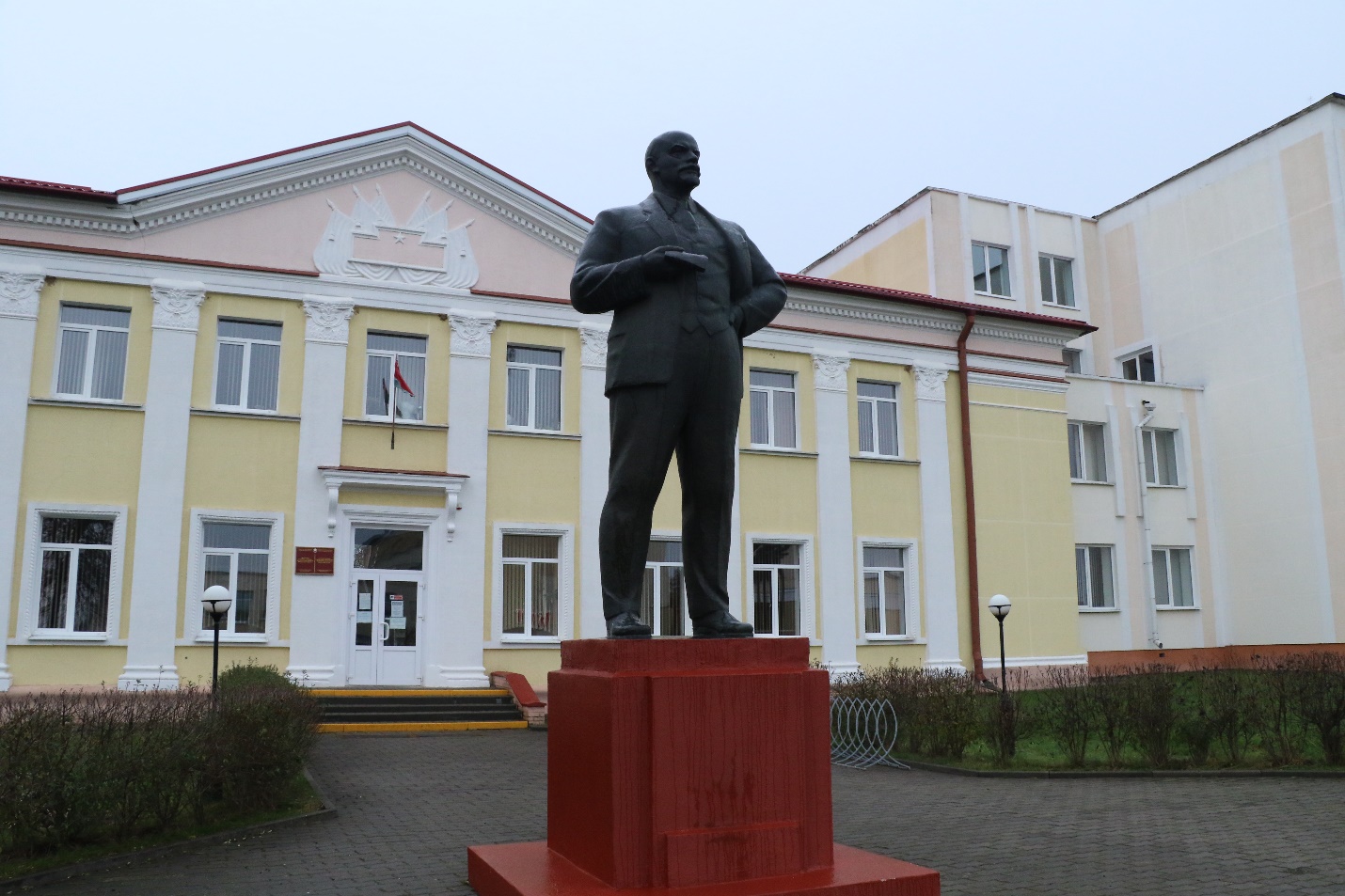 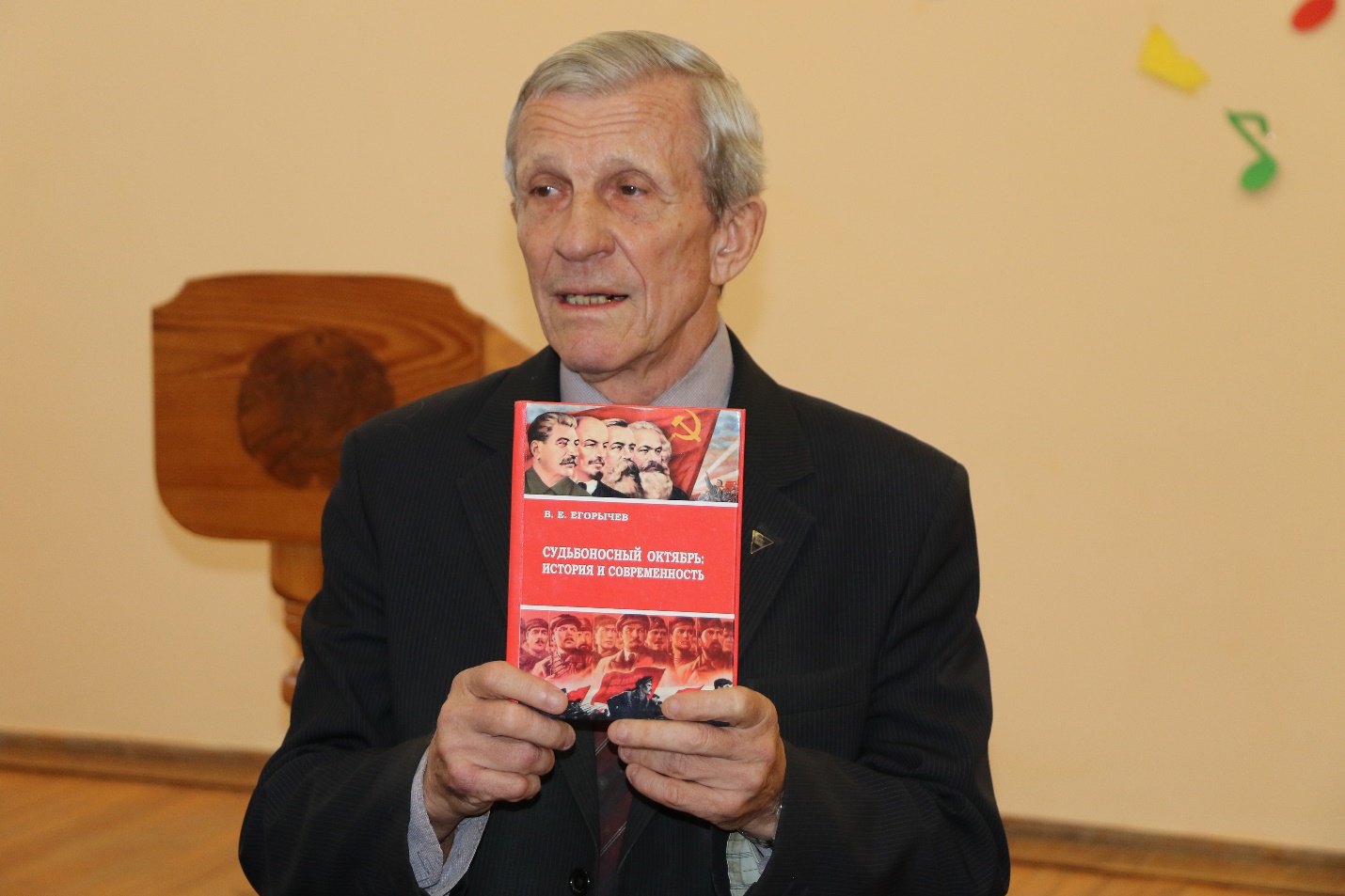 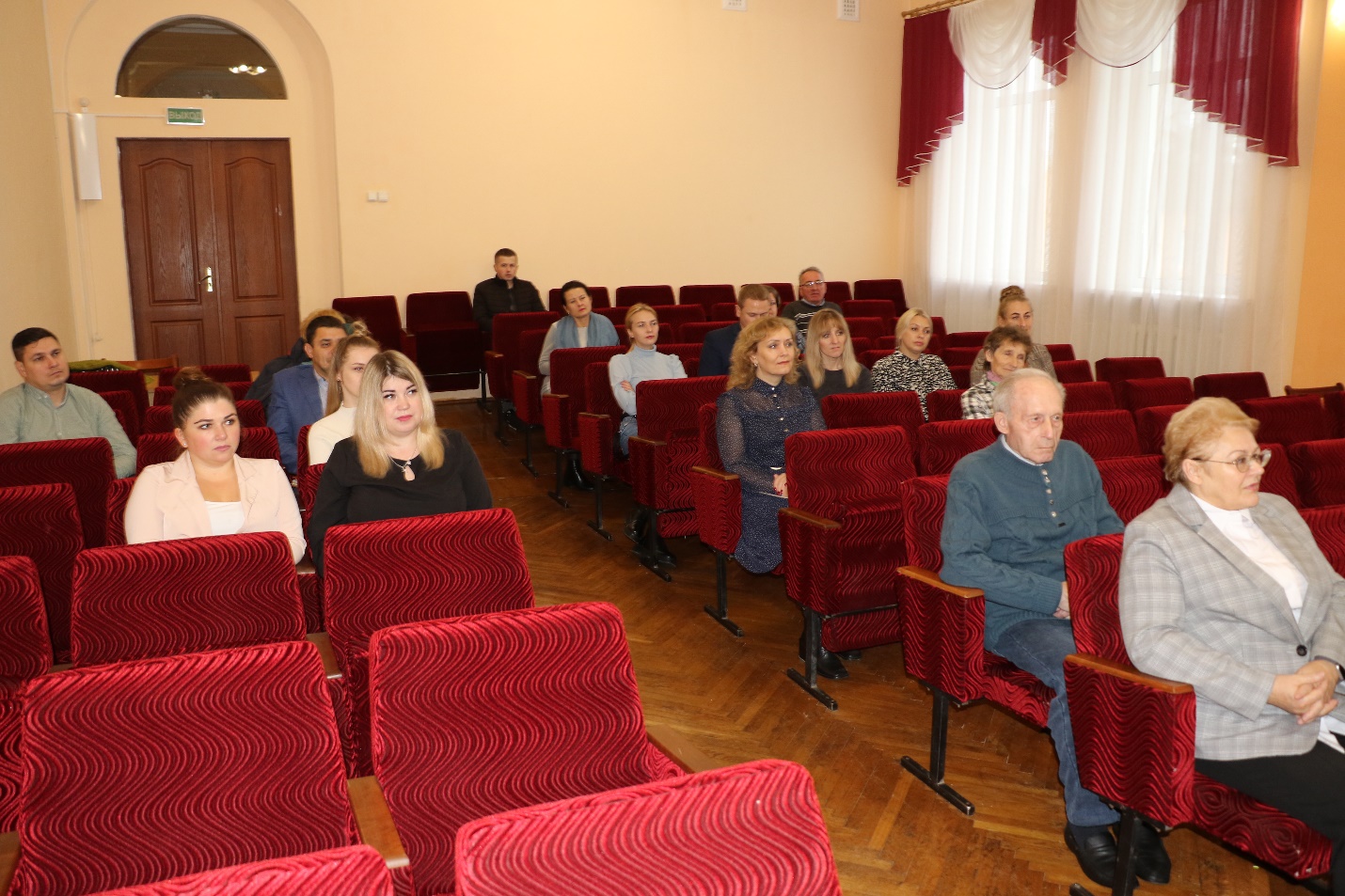 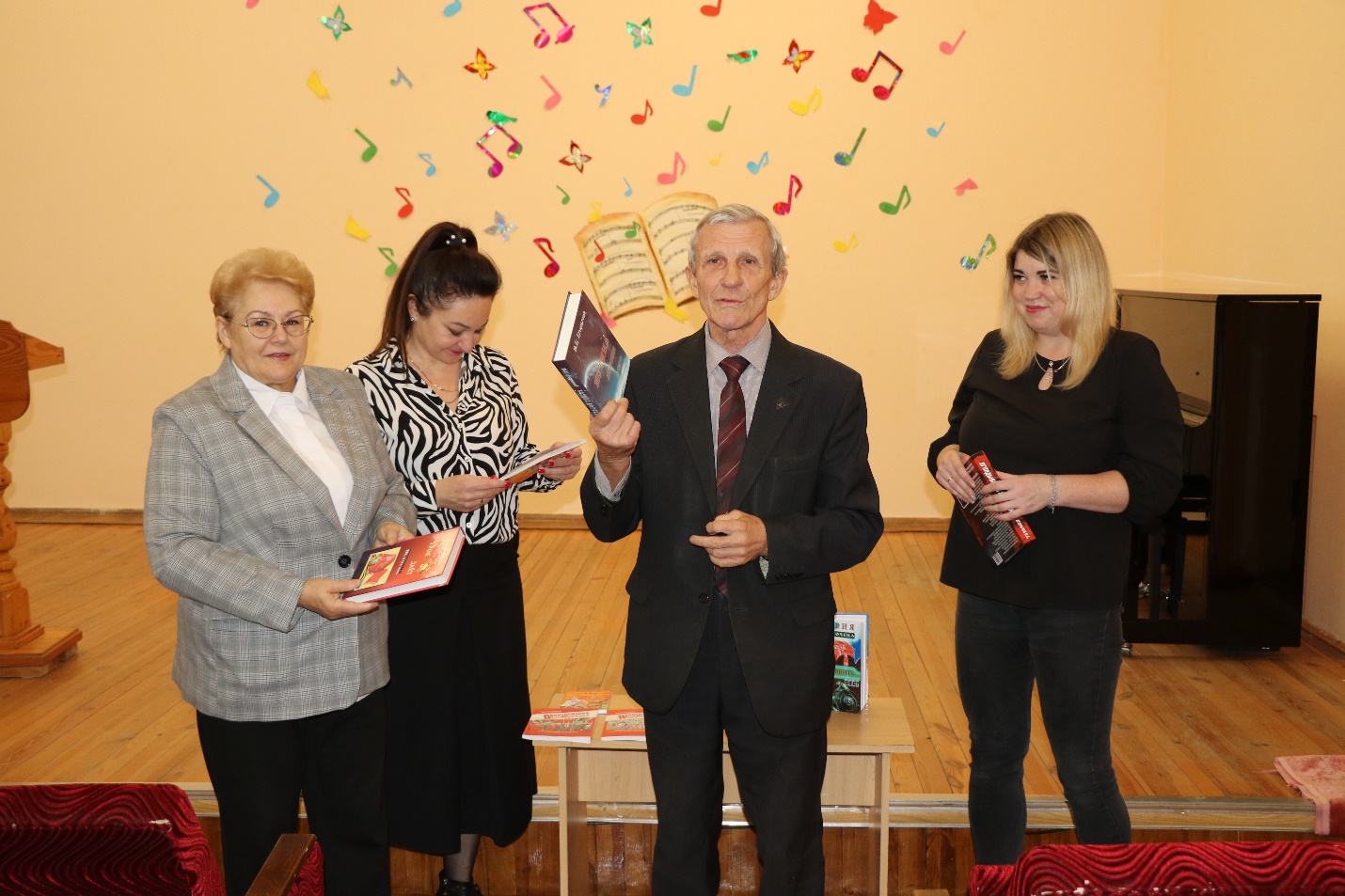 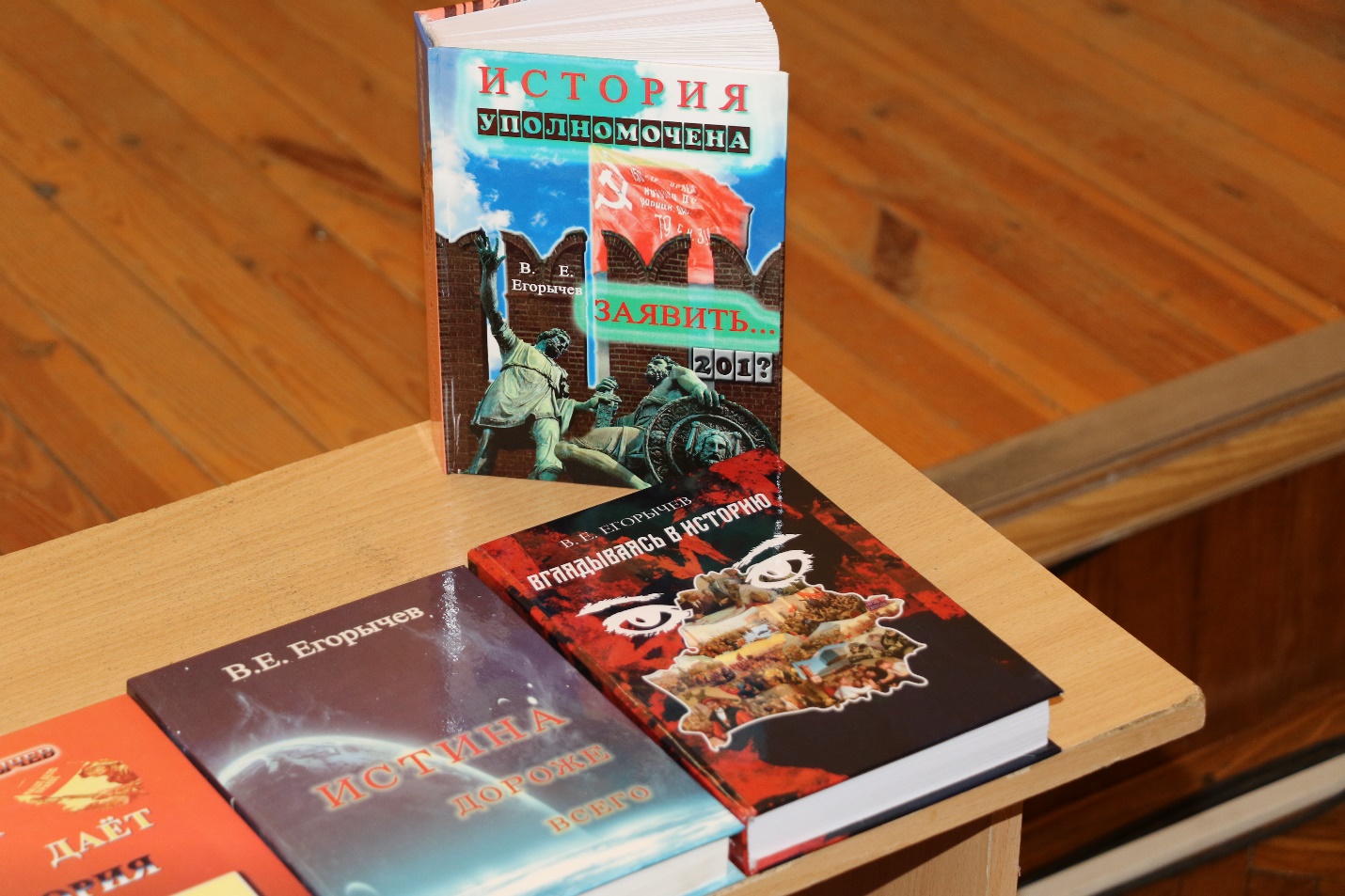 